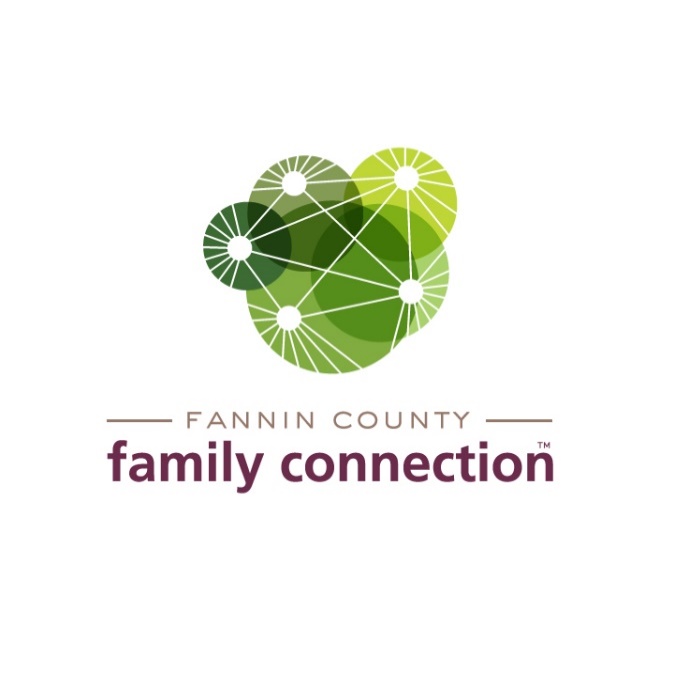 EXECUTIVE BOARD MEETING May 18, 2023   8:30am Call to OrderConsent Agenda (grouped and approved through one action)Minutes from March meetingMonthly Pantry StatisticsOperations Summary ReportBoard ChangesCOMMITTEE REPORTSFinance – Tom NiswanderMonthly review of Balance Sheet, P&L, current financial statusBudget Development TimelineFundraising – Michael Kilpatrick & Kristy Lindstrom, co-chairsChristmas Tour of Homes (CTOH) Status/UpdateSerenberry Vineyards Event, Sun, July 2Other Events and New Marketing StrategiesStrategy Team Reports Mental Health Awareness Poverty Awareness & ACTKindship Care Communications & PR Report – Kristy LindstromFEED FANNIN Status Report – Jane KimseyDIRECTOR’S REPORTReport on recent FCFC eventsRecordkeeping – Conflict of Interest completion for all Board MembersUpcoming Event Dates:June 3 – Walk Against Hunger, BR United Methodist ChurchJune 15 – Board Meeting, 8:30amJune 23- CPR-AED-First Aid Training, 9am, FCFCJune 26 – Regional Event at GaFCP, AtlantaJune 29 – FCFC presentation at UNG PEAKSJuly 20 – Board Meeting, 8:30amCheck events at: https://fcfc1.org/calendar